 Family Program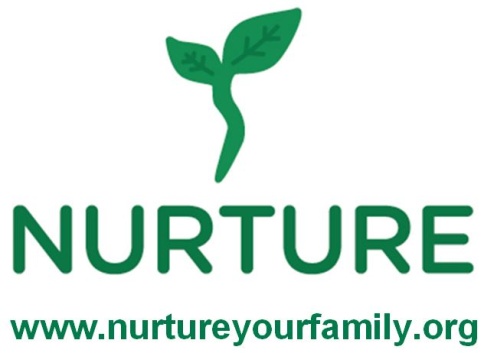 Breakfast and Home Cooked Meals1.  I will be able to feed my family healthier foods because of this class.     Strongly agree  	 Agree	 Disagree	 Strongly disagree2.  How often do you and/or your family eat the following foods compared to before taking these classes?           Fruit and vegetables    No more       A little more        More	      Much more           Whole Grains                No more       A little more        More	      Much more           Beans and lentils         No more       A little more        More	      Much more3.  Are you and/or your family exercising more because of these classes? No more       A little more        More	      Much more     Comment:4.  Have you seen any changes to your and/or your families’ health or energy levels because of these classes? No more       A little more        More	      Much more     Comment: 5.   How have these classes impacted you and your family?6.  Has the amount of money you spend on food changed because of these classes? How?7.  Have you changed what you serve for breakfast, lunch or dinner as a result of these classes? How?8.  What was your opinion of the food prepared today?Recipe				    		 I didn’t like it			      	   I loved it   _______________________________________________	 1     	   2   	    3	     4         5     _______________________________________________	 1     	   2   	    3	     4         5     _______________________________________________	 1     	   2   	    3	     4         5     _______________________________________________	 1     	   2   	    3	     4         5     Comments: